LAPORANSANDWICH PROGRAM2017 BATCH <<??>>”Judul Penelitian”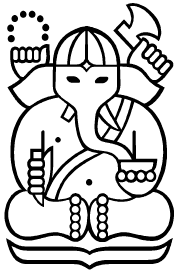 Nama Mahasiswa 	:NIM			:Prodi			:F/S			:INSTITUT TEKNOLOGI BANDUNG2017“JUDUL PENELITIAN”Oleh :Disetujui oleh :<<Bulan>>, <<tanggal>>  <<tahun>>SANDWICH PROGRAMSFORMAT LAPORAN :Dibuat dengan ukuran Kertas A4 diketik rapi menggunakan jenis huruf  ‘Arial/Calibri/Cambria/Times New Roman/ (12 pts)” dan dijilid berwarna Kuning.2 (dua) eksemplar laporan (1 Asli, 1 Copy) hardcopy laporan harap diserahkan ke sekretariat WCU (Ged. CAS lt.1 – PPNN) kurang lebih 1 bulan setelah kegiatan. Softcopy laporan di kirimkan via e-mail ke : emarimawati@cphys.fi.itb.ac.id.ISI LAPORAN :Latar BelakangTujuanMetodologi dan Rencana PenelitianOutput Yang telah dicapaiPemaparan kegiatan selama melaksanakan sandwich program;LAMPIRAN :Surat keterangan telah melasanakan sandwich dari host university (jika ada);Published/Draft paper yang disubmit ke jurnal internasional terindeks scopus;Acceptance letter dari jurnal internasional (jika ada);Foto-foto kegiatan selama kegiatan post doc di host university (minimal 4 pada saat melakukan penelitian);Nama Mahasiswa :NIM:Prodi:F/S:PromotorProf. Dr.NIP.Co-Promotor ICo-Promotor IIProf. ????Prof. ????NIP ??NIP ??Judul Penelitian:Ketua Tim Peneliti:Anggota Tim :Host University:Lama Pelaksanaan Sandwich:  ??? s.d ???Nama Supervisor: Prof. Dr. ???Target Capaian (sesuai dengan yang ada di proposal): UraikanHasil yang sudah diperoleh: UraikanAktivitas selama kegiatan Sandwich : UraikanHambatan dan kesulitan: UraikanKelanjutan riset: Bandung ,…………………2017Promotor,Prof. Dr. ……….NIP. 